Unitarian Universalist Community ChurchWorship Service - Sunday, August 21, 2016TODAY at UUCCWorship Service, 10:00 a.m., “This Moves Me”**	Jenny McKendry and Mel Morrison**This service will be about finding spiritual experience in music, poetry and perhaps other modes of expression.  Several members of the congregation will read, play, sing and share other sources of inspiration.  Join us to hear, see and feel what moves us.NoticesMildred Stengel: CELEBRATION of LIFELong-time UUCC member Mildred Stengel passed away on August 4th in the loving company of her daughters. A Celebration of her Life will be held in the Sanctuary on Saturday, August 27th beginning at 3 pm.  Immediately after the service, we will gather in Fellowship Hall for light refreshments and further remembrances.  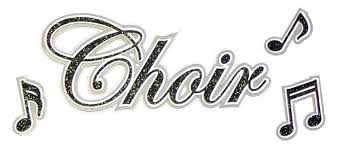              RetreatTHIS WEDNESDAYThe UUCC Choir is always welcoming new members.  Please join us!  We will have a choir retreat and welcoming meeting on Wednesday August 24th from 6-8 pm in the Sanctuary.  Our first Choir Rehearsal of the season will be NEXT WEEK, Wednesday, August 31st from 6-8pm in the Sanctuary.  Questions:  Contact our Music Director, Bridget Convey @ musicdirector@augustauu.orgTHIS THURSDAYCome learn more about the proposedMaine Marijuana Initiative that you will vote on this fall.  Join us in Fellowship Hall on August 25th from 5:30-7:00 pm as we discuss this important issue.  Light refreshments will be served.   See bulletin boards for more information.COMMUNICATIONS SURVEY The Communications Work Group is reviewing church communications practices and policies. We have identified a myriad of ways we communicate with each other. Now we would like to determine which ways members find most useful. We invite you to complete a short survey on church communications methods. We will analyze the results to get a clearer picture of how UUCC members/friends get information, and ultimately how to tailor communications to fit your needs.
The online survey is available on SurveyMonkey.com [https://surveymonkey.com/r/GB2LVCM ].  Paper copies of the survey will be posted on the “Church Related News” bulletin board in Fellowship Hall from August 18-September 18.   Questions? Contact Lynn at admin@augustauu.org. 	Thank you!     The Communications Work Group	Helen Zidowecki, Lynn Smith, Sheila ComerfordThis Week at UUCC …Monday, August 22, 2016	RENTAL (M&F Resources), 9:30-11:30 a.m., 			Drew House (1st Floor)	Private Piano Lessons, 11a.m.-6pm, Sanctuary	Nar-ANON, 5:30 pm, Robbins Room	SGM (T. Cairn), 6:00 pm, DH (1st Fl, Parlor)	Sangha Meditation, 6:30 pm, SanctuaryTuesday, August 23, 2016	SGM (D. Sorensen), 10:00 a.m., Off Premises	Private Rehearsal, 10a.m. – 1 pm, Sanctuary	ALANON, Noon, Robbins RoomWednesday, August 24, 2016 	Seasoned Souls, 10:30 a.m., Fellowship Hall	Craft Circle, 5:30 p.m., Fellowship Hall	UUCC Choir Retreat / Welcome, 6pm, SanctuaryThursday, August 25, 2016       IN-KIND: Drug Free Communities Group, 5:30-7pm	  Fellowship Hall <see Notices/Bulletin Boards>Friday, August 26, 2016 	Drum Circle, 6:00 pm, SanctuarySaturday, August 27, 2016 	Piano Tuning, 8 a.m., Sanctuary	Private Rehearsal, 11am-2pm, Sanctuary	Celebration of Life: Mildred Stengel, 3-5pm		UUCC Fellowship Hall/SanctuarySunday, August 28, 2016 	Worship Service, 10:00 a.m., “The Meaning and	         Purpose of Poetry”**  Worship Associates	Goddess/Earth Circles, 11:30 am, FH or Yard 					(weather permitting)	CONCERT: Repertoire of 20th Century, 4pm,	 	FH/Sanctuary <see today’s INSERT> **The transcendent use of language; the Punctuation falls by the wayside; The birds fall silent in admiration; Bread becomes another word and smells as sweet.Upcoming EventsSunday, August 28, 2016, 4pm at UUCCThis event “Fabulous Flute Repertoire of the 20th Century” is the first concert event in our 2016-17 Concert Series.  <See INSERT for all the details>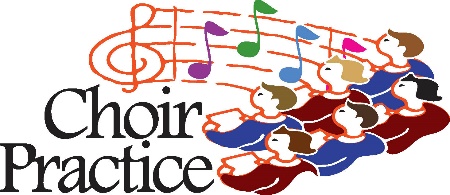 First Choir PracticeNEXT WEEK, WednesdayAugust 31st from 6-8pmin the Sanctuary.  	New members Welcome!Questions:  Contact our Music Director, Bridget Convey @ musicdirector@augustauu.orgSunday September 18th 1:00 pm, Fellowship HallSOCIAL ACTIVITIES:  On Sunday September 18th at 1:00p.m. GEORGE SMITH will present a discussion of his book "A Life Lived Outdoors ". George Smith is the former Director of Maine's Sportsman's Alliance and does a weekly KJ newspaper column(s), "George's Outdoor News" and "Main Stream". He is fun and very interesting to listen to.I had originally scheduled George for our first "Elder Lunch" but he had to change the date to Sept. when there is no Luncheon. I told him we would still do lunch for he and his wife. If anyone would like to help me put together a simple potluck lunch, I would appreciate it. Also come and eat with us.  You will enjoy talking with George.  Thank you. FMI: Cheryl ClukeyFor the complete calendar of events, visit the UUCC website: www.augustauu.orgBudget ReportDeposit (week beginning 8/14/16):	     Pledge Payments (2016-2017)~	       $ 3,584.00     Offering				                74.00     Miscellaneous (Ballard Trust)		              830.12     Donation (Honor of Mildred Stengel)	              100.00	Total income for week 		       $ 4,588.12Avg budgeted weekly expenses 2016/17=    $ 4,400.76	($228,840. divided by 52 weeks)~(includes August ACH Payments)UUCC Office Hours UUCC Office Hours <hours for next week>Monday ----------------------------------<No office hours>Tues., Wed. AND Thurs.--------------9:00 am to 4:00 pmFriday -------------------------------------< No office hours >Rev. Carie’s Office Hours:Monday	No office Hours (Writing Day)Tuesday	1:00 pm – 5:00 pmWednesday	2:00 pm – 6:00 pmFriday		No office Hours (Sabbath day)		<other hours available by appointment>Pastoral Care concerns: contact Rev. Carie Johnsen at (508)221-5295 or email revcariejohnsen@gmail.comCaring Cooperative support, contact Cheryl Abruzzese at cam1nik2@gmail.com or 858-5340.Sunday Services / Staff Contact information:Youth Advisor, Monique McAuliffe youthadvisor@augustauu.orgSmall Group Ministry Coordinator, Luke Curtis, SGMCoordinator@augustauu.orgSunday Morning Religious Exploration Coordinator, Brigid Chapin, SundayREcoordinator@augustauu.orgMusic Director, Bridget Convey, musicdirector@augustauu.orgOffice Administrator, Lynn M. Smith, admin@augustauu.org, Phone 622-3232